МІНІСТЕРСТВО ОСВІТИ І НАУКИ УКРАЇНИОДЕСЬКА ДЕРЖАВНА АКАДЕМІЯ БУДІВНИЦТВА ТА АРХІТЕКТУРИЗАТВЕРДЖЕНО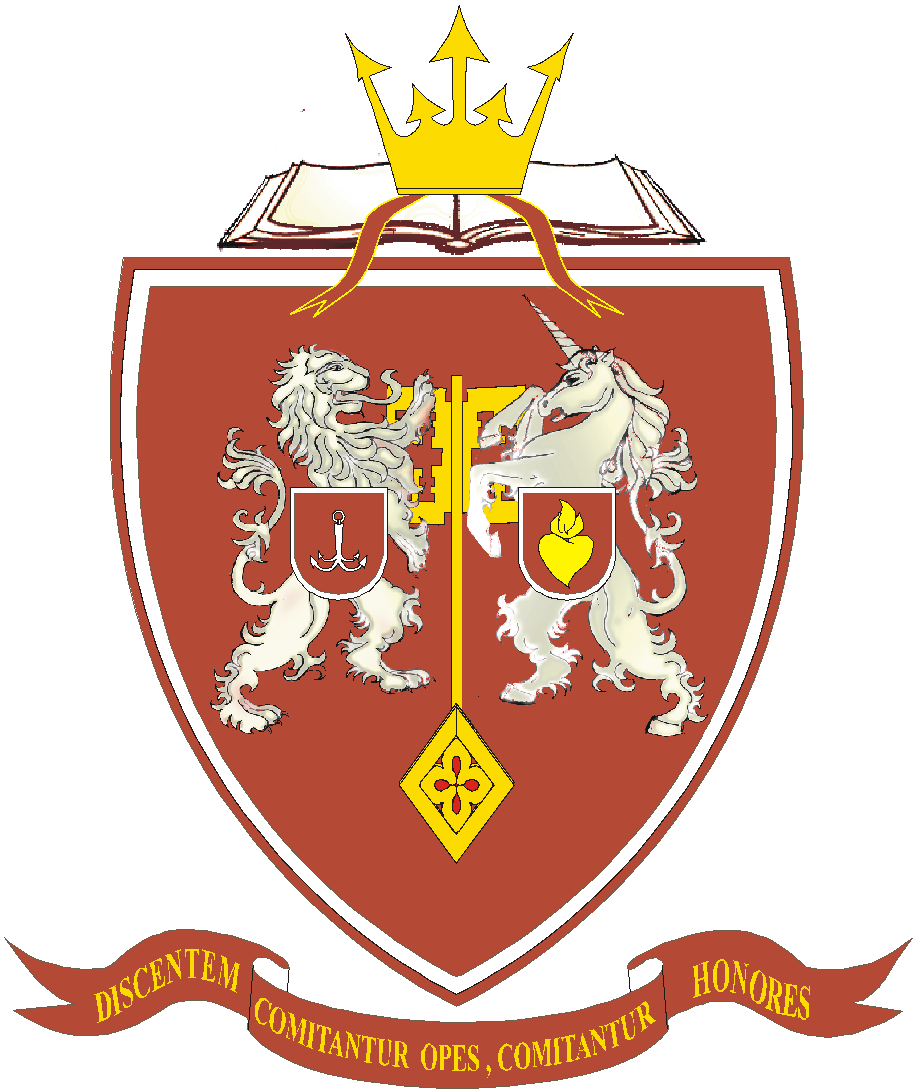 Ректор академіїА. Ковров«	»	2023 рокуОСВІТНЬО-ПРОФЕСІЙНА ПРОГРАМАГеодезія та землеустрійпершого (бакалаврського) рівня вищої освітиза спеціальністю 193 Геодезія та землеустрій   галузі знань 19 Архітектура та будівництвоКваліфікація: бакалавр з геодезії та землеустроюСХВАЛЕНОВченою радою Одеської державної академії будівництва та архітектурипротокол №	від «	»	2023 рокуОДЕСА - 2023РОЗРОБЛЕНОосвітньо-професійну програму Геодезія та землеустрій відповідно до Стандарту вищої освіти першого (бакалаврського) рівня вищої освіти галузі знань 19 Архітектура та будівництво спеціальності 193 Геодезія та землеустрій, що затверджений та введений в дію Наказом Міністерства освіти і науки України № 517 від 11.05.2021р., робочою групою Одеської державної академії будівництва та архітектури у складі:КОНСТАНТІНОВА ОЛЕНА ВІКТОРІВНА, к.е.н., доцент кафедри Геодезії та землеустрою, гарант освітньої програми;КОЛОСЮК АНАТОЛІЙ АНАТОЛІЙОВИЧ, к.е.н., доцент, завідувач кафедрою Геодезії та землеустрою;КАЛИНА ТЕТЯНА ЄВГЕНІЇВНА, д.е.н., професор, професор кафедри Геодезії та землеустрою;СТАДНІКОВ ВОЛОДИМИР ВАСИЛЬОВИЧ, к.т.н., доцент, професор кафедри Геодезії та землеустрою;ЛІХВА НАТАЛІЯ ВОЛОДИМИРІВНА, старший викладач кафедри Геодезії та землеустрою;ШУШУЛКОВ СТОЯН ДМИТРОВИЧ, к.е.н., ФОП «Шушулков Стоян Дмитрович», сертифікований інженер-геодезист, випускник;ПРОШАК ВІТАЛІЙ ІЛЛІЧ, директор ТОВ «Домініон», стейкхолдер від роботодавців;ФІЛАТОВ ОЛЕКСАНДР АНАТОЛІЙОВИЧ, директор Департаменту земельних ресурсів Одеської міської ради, стейкхолдер від роботодавців;ТИМОСЕВИЧ ВАЛЕНТИН СТАНІСЛАВОВИЧ, директор ТОВ «Адвайс сервіс», стейкхолдер від роботодавців;ТРАНДАФІР ВАЛЕРІЯ ОЛЕГІВНА, здобувач вищої освіти за ОПП Геодезія та землеустрій.ЗАТВЕРДЖЕНО ТА НАДАНО ЧИННОСТІВченою радою Одеської державної академії будівництва та архітектури протокол № __ від __ травня 2023 р.ВВЕДЕНО в дію з 01 вересня 2023 рокуна заміну Освітньо-професійної програми Геодезія та землеустрій спеціальності 193 Геодезія та землеустрій для першого (бакалаврського) рівня вищої освіти, що затверджена Вченою  радою академії ______________ протокол № ___.ВІДОМОСТІ ЩОДО АКРЕДИТАЦІЇТермін дії сертифіката до 1 липня 2024 р.  https://registry.naqa.gov.ua/#/op/7338 Акредитацію освітньої програми заплановано на 2023-2024 навчальний рік.1. Профіль освітньо-професійної програмиГеодезія та землеустрій за спеціальністю 193 Геодезія та землеустрій Перелік компонентівосвітньо-професійної програми та їх логічна послідовністьПерелік компонентів ОППСтруктурно логічна схема освітньо–професійної програми підготовки бакалавраГеодезія та землеустрійза спеціальністю 193 Геодезія та землеустрій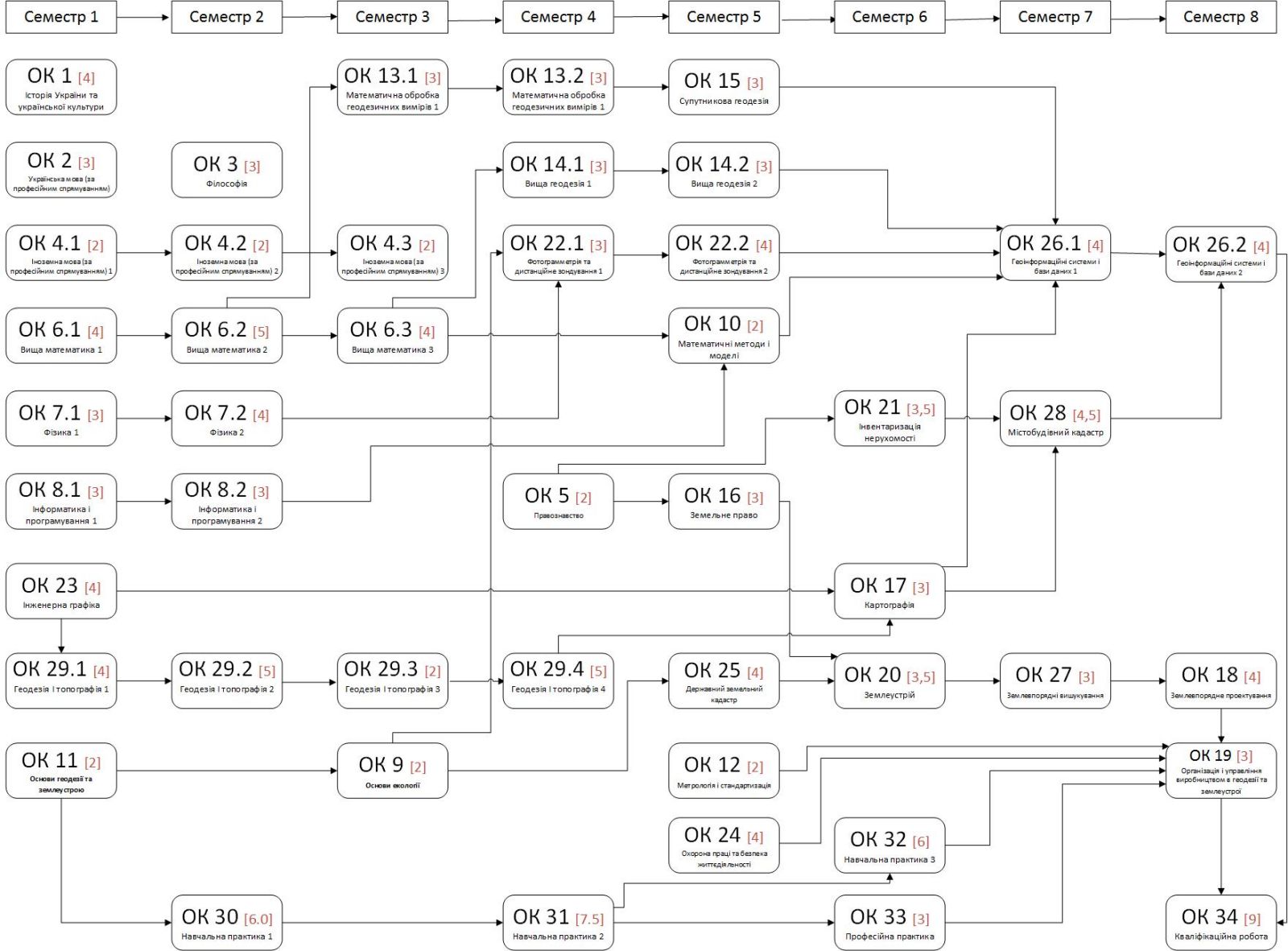 3.	Форма атестації здобувачів вищої освітиосвітньо-професійної програмиГеодезія та землеустрійАтестація випускників освітньої програми Геодезія та землеустрій спеціальності 193 Геодезія та землеустрій здійснюється у формі публічного захисту кваліфікаційної роботи та завершується видачею документу встановленого зразка про присудження ступеня бакалавра із присудженням кваліфікації: Бакалавр з геодезії та землеустрою за освітньо-професійною програмою Геодезія та землеустрій.Кваліфікаційна робота передбачає розв’язання складної прикладної задачі в галузі геодезії та землеустрою із застосуванням сучасних теорій, методів, технологій та обладнання.Кваліфікаційна робота не повинна містити плагіату, фальсифікації та фабрикації.4.	Матриця відповідності програмних компетентностейкомпонентам освітньо-професійної програмиГеодезія та землеустрій5.	Матриця забезпечення програмних результатів навчання (РН) відповідним компонентам освітньо-професійної програмиГеодезія та землеустрійПерелік нормативних документів, на яких базується освітньо-професійна програмаЗакон України «Про освіту» - https://zakon.rada.gov.ua/laws/show/2145-19#Text.Закон України «Про вищу освіту» - https://zakon.rada.gov.ua/laws/show/1556-18#Text.Комплекс нормативних документів для розроблення складових системи галузевих стандартів вищої освіти. Лист МОН України від 31.07.2008 № 1/9-484 - https://zakon.rada.gov.ua/rada/show/v-484290-08#Text.Ліцензійні	умови	провадження освітньої діяльності. Постанова Кабінету Міністрів України від 30.12.2015 № 1187 (в редакції постанови Кабінету Міністрів України від 24 березня 2021 р. № 365) - https://zakon.rada.gov.ua/laws/show/1187-2015-%D0%BF#Text.Національний класифікатор України: Класифікатор професій ДК 003:2010. - https://zakon.rada.gov.ua/rada/show/va327609-10.Національна рамка кваліфікацій, 2011 - http://zakon4.rada.gov.ua/laws/show/1341-2011-п.Перелік галузей знань і спеціальностей, за якими здійснюється підготовка здобувачів вищої освіти 2015 - http://zakon4.rada.gov.ua/laws/show/266-2015-п.«Про внесення змін до деяких стандартів вищої освіти». Наказ Міністерства освіти і науки України від 28.05.2021 р. № 593 https://mon.gov.ua/ua/npa/pro-vnesennya-zmin-do-deyakih-standartiv-vishoyi-osviti. «Про затвердження Положення про порядок реалізації права на академічну мобільність». Постанова Кабінету Міністрів України від 12.08.2015 № 579 - https://zakon.rada.gov.ua/laws/show/579-2015-%D0%BF#Text.Стандарт вищої освіти України за спеціальністю 193 «Геодезія та землеустрій» галузі знань 19 «Архітектура та будівництво» для першого  (бакалаврського) рівня вищої освіти. Наказ Міністерства освіти і науки України від 11.05.2021 № 517 – https://ips.ligazakon.net/document/MUS35458.Положення про організацію освітнього процесу в Одеській державній академії будівництва та архітектури. Протокол № 5 від 23.12.2021 - https://odaba.edu.ua/upload/files/Polozhennya_pro_organizatsiyu_osvitnogo_protses u_2.pdfПоложення про внутрішнє забезпечення якості освіти в Одеській державній академії будівництва та архітектури. Протокол № 2 від 04.10.2018 - https://odaba.edu.ua/upload/files/Polozhennya_pro_vnutrishnie_zabezpechennya_yak osti_osviti.pdf.Положення про організацію виховної роботи в Одеській державній  академії будівництва та архітектури. Протокол № 13 від 22.06.2017 - https://odaba.edu.ua/upload/files/POLOZhENNYa_ODABA_VR.pdf.Положення про академічну мобільність в Одеській державній академії будівництва та архітектури. Протокол № 1 від 30.08.19 - https://odaba.edu.ua/upload/files/Polozhennya_pro_akademichnu_mobilnist_1.pdf.Положення	про	систему	оцінювання знань та вмінь студентів Одеської державної академії будівництва та архітектури - https://odaba.edu.ua/upload/files/Polozhennya_pro_sistemu_otsinyuvannya_znan_ta_ vmin_studenti.pdf.Статут Одеської державної академії будівництва та архітектури, затверджений наказом Міністерства освіти і науки України від 06.02.2017 № 175https://odaba.edu.ua/upload/files/Statut_ODABA.pdf.1 - Загальна інформація1 - Загальна інформаціяПовна назва вищого навчального закладу та структурного підрозділуОдеська державна академія будівництва та архітектури, Навчально-науковий інститут бізнесу та інформаційних технологій,Випускова кафедра – геодезії та землеустрою Ступінь вищої освіти та назва кваліфікації мовою оригіналуПерший (бакалаврський) рівеньБакалавр з геодезії та землеустроюОфіційна назва освітньої програмиОсвітньо-професійна програмаГеодезія та землеустрійТип диплому та обсяг освітньої програми Диплом бакалавра, одиничний.Обсяг освітньо-професійної програми підготовки бакалавра на базі повної загальної середньої освіти становить 240 кредитів ЄКТС.На базі ступеня «фаховий молодший бакалавр», «молодший бакалавр» (освітньо-кваліфікаційного рівня «молодший спеціаліст») заклад вищої освіти має право визнавати та перезараховувати кредити ЄКТС, отримані в межах попередньої освітньої програми підготовки фахового молодшого бакалавра, молодшого бакалавра (молодшого спеціаліста), обсягом не більше ніж 60 кредитів ЄКТС.Термін навчання:3 роки 10 місяців для вступників на базі ПЗСО2 р. 10 м. для вступників на базі МС Наявність акредитаціїАкредитована відповідно до наказу МОН України від 26.12.2017 за № 1676:Акредитаційна комісія МОН України, сертифікат серії АД, № 16001033, рішення АК від 13 грудня 2017 р. № 127 з галузі знань (спеціальності) 19 Архітектура та будівництво193 Геодезія та землеустрій, термін дії сертифіката – до 1 липня 2024 р.Цикл / рівеньНРК України – 6 рівень, FQ-EHEA – перший цикл, ЕQF-LLL – 6 рівеньПередумовиНаявність повної загальної середньої освіти або освітньо-кваліфікаційного рівня «молодший спеціаліст», Сертифікати Зовнішнього незалежного оцінювання з дисциплін згідно правил прийому на поточний рікhttps://odaba.edu.ua/enrollee/acceptance-commissionМова викладанняукраїнськаТермін дії освітньої програмидо введення в дію наступної редакції освітньо-професійної програмиІнтернет - адреса постійного розміщення опису освітньої програмиhttps://odaba.edu.ua/academy/educational-activities/surveying-and-land-management 2 - Мета освітньої програми2 - Мета освітньої програмиЗабезпечити підготовку висококваліфікованих фахівців, які володіють теоретичними знаннями, практичними уміннями і навичками, майстерністю та інноваційністю на рівні, необхідному для розв’язання складних спеціалізованих задач і практичних проблем у сфері геодезії та землеустрою, підготувати здобувачів вищої освіти до професійної діяльності у сфері геодезії та землеустрою з можливістю продовження навчання в магістратурі.Забезпечити підготовку висококваліфікованих фахівців, які володіють теоретичними знаннями, практичними уміннями і навичками, майстерністю та інноваційністю на рівні, необхідному для розв’язання складних спеціалізованих задач і практичних проблем у сфері геодезії та землеустрою, підготувати здобувачів вищої освіти до професійної діяльності у сфері геодезії та землеустрою з можливістю продовження навчання в магістратурі.3 - Характеристика освітньої програми3 - Характеристика освітньої програмиПредметна область (галузь знань, спеціальність, спеціалізація)Галузь знань – 19 Архітектура та будівництвоСпеціальність – 193 Геодезія та землеустрійОрієнтація освітньої програмиОсвітньо-професійна прикладна програма вищої освіти. Базується на загальновідомих положеннях, наукових результатах та нових знаннях з топографії, геодезії, землеустрою, картографії, кадастру, моніторингу, охорони земель, оцінки земель і нерухомого майна; інженерно-геодезичних вишукувань і створення геопросторових даних.Основний фокус освітньої програми та спеціалізаціїСпеціальна освіта в геодезії та землеустрої. Акцент на знання найсучасніших геоінформаційних програм та технологій в галузі геодезії та землеустрою, а також здатність їхнього застосування в топографо-геодезичній та картографічній діяльності, землеустрої, державних кадастрах та інших геоінформаційних системах. Формування у здобувача вищої освіти здатності розв’язувати складні спеціалізовані задачі у галузі геодезії та землеустрою. Практична підготовка проходить в обласних та районних відділах Держгеокадастру, місцевих органах земельних ресурсів, спеціалізованих топографо-геодезичних та будівельних організаціях, науково-дослідних та проектних інститутах землеустрою, організаціях та установах різних форм власності і господарювання, основним видом діяльності яких є виконання землевпорядних, земельно-кадастрових та інженерно-геодезичних робіт.Ключові слова: геодезія, картографія, фотограмметрія та дистанційне зондування, геоінформаційні системи і технології, геопросторові дані, інженерно-геодезичні вишукування, землеустрій, інвентаризація земель, землевпорядне проектування, земельний кадастр, містобудівний кадастр, земельне право, оцінка земель і нерухомого майна, моніторинг земель, охорона земель, планування використання земель, безпека життєдіяльності.     Особливості програмиПідготовка фахівців у галузі геодезії та землеустрою із поглибленими знаннями методології, сучасних методів, методик та володіннями прийомами:- збору, опрацювання, аналізу, зберігання, відображення, інтерпретації геопросторових даних;- використання геоінформаційних технологій                                         при проведенні геодезичних вимірювань,                                                 землевпорядних вишукувань  та проектувань;- польових, камеральних, дистанційних просторово-територіальних досліджень;- із доцільним застосуванням законодавчих та правових норм;- із залученням до практичної діяльності за фахом.4 - Придатність випускників до працевлаштування та подальшого навчання4 - Придатність випускників до працевлаштування та подальшого навчанняПридатність допрацевлаштуванняОПП орієнтована на наступні види діяльності випускників:професійна, наукова та технічна діяльність у сфері геодезії та землеустрою, надання послуг технічного консультування в цих сферах.Професії та професійні назви робіт згідно з чинною редакцією Національного класифікатора України: Класифікатор професій (ДК 003:2010): 3117 – технік маркшейдер; 3118 – технік-картограф; 3118 – технік-топограф; 3118 – технік-топограф кадастровий; 3119 – технік-геодезист; 3119 – лаборант (галузі техніки); 3121 – технік-програміст (геозадачі); 3123 – технік-фотограмметрист; 3131 – аерофотограметрист; 3212 – технік-землевпорядник; 3340 – лаборант (освіта); 3417 – оцінювач та аукціоніст; 3439 – інспектор з інвентаризації; 3439 – інспектор з основної діяльності; 3491 – лаборант наукового підрозділу (інші сфери (галузі) наукових досліджень); 3436.1 – помічник керівника підприємства (установи, організації); 3436.2 – помічник керівника іншого основного підрозділу; 3436.2 – помічник керівника виробничого підрозділу; 3436.3 – помічник керівника малого підприємства без апарату управління; 7111 – замірник на топографо-геодезичних і маркшейдерських роботах; 7343 - юстирувальник (оптико-електронних, навігаційних геодезичних приладів).Професії та професійні назви робіт згідно International Standard Classification of Occupations 2008 (ISCO-08):3315 – Valuers and Loss Assessors;3334 – Real Estate Agents and Property Managers.Подальше навчанняБакалавр з геодезії та землеустрою має право на освоєння освітніх програм другого (магістерського) рівня вищої освіти циклу FQ-EHEA, 7 рівня EQF-LLL та 7 рівня НРК за спеціальністю 193 Геодезія та землеустрій, міждисциплінарних програм, близьких до геодезії та землеустрою. Набуття додаткових кваліфікацій в системі освіти дорослих.5 - Викладання та оцінювання5 - Викладання та оцінюванняВикладання та навчанняПідходи, що використовуються у викладанні містять методи та технології сучасного навчання, передбачені освітньо-професійною програмою, а саме: - студентоцентроване навчання, - проблемно-орієнтоване навчання (лекції, лабораторні та практичні заняття, консультації, самостійне опрацювання матеріалу) з набуттям компетентностей, достатніх для вирішення галузевих інженерних задач та практичних завдань у топографії, геодезії, картографії, землеустрої, галузевих кадастрах (земельному, містобудівному, водному, лісовому тощо), оцінці нерухомості, моніторингу та охорони земель. -  керівництво та консультування керівником виконання розрахунково-графічних, курсових робіт та кваліфікаційної роботи;- індивідуальне керівництво, підтримка і консультування студентською науковою роботою;- дистанційне навчання на навчальному порталі ОДАБА;- самонавчання; - навчання на основі досліджень.Методи оцінюванняСистема оцінювання якості підготовки бакалаврів включає: вхідний, поточний, підсумковий (семестровий),  ректорський контроль та атестацію здобувачів вищої  освіти. Поточне оцінювання: усне опитування, тестування  знань та вмінь, консультації для обговорення результатів поточного оцінювання. Підсумкове оцінювання з дисциплін: захист звітів з  практики, заліки, письмові іспити, семінари для  обговорення результатів іспитів.Оцінювання навчальних досягнень здійснюється за 100-бальною (рейтинговою) шкалою ЕКТС (ECTS), національною 4-х бальною шкалою («відмінно», «добре»,  «задовільно», «незадовільно») і вербальною («зараховано», «не зараховано») системами згідно положення про організацію освітнього процесу Одеської державної академії будівництва та архітектури. Атестація здобувачів вищої освіти здійснюється у формі публічного захисту кваліфікаційної роботи бакалавра, яка передбачає розв’язання складної прикладної задачі у сфері геодезії та землеустрою із застосуванням сучасних теорій, методів, технологій та обладнання.Кваліфікаційна робота перевіряється на наявність плагіату згідно з процедурою, визначеною системою забезпечення вищим навчальним закладом доброчесності, якості освітньої діяльності та якості вищої освіти.6 - Програмні компетентності6 - Програмні компетентностіІнтегральна компетентність (ІК)Здатність розв’язувати складні спеціалізовані задачі геодезії та землеустрою. Загальні компетентності (ЗК)ЗК1. Здатність вчитися й оволодівати сучасними знаннями.ЗК2. Здатність застосовувати знання у практичних ситуаціях.ЗК3. Здатність планувати та управляти часом.ЗК4. Здатність спілкуватися державною мовою як усно, так і письмово.ЗК5. Здатність спілкуватися іноземною мовою.ЗК6. Здатність використовувати інформаційні та комунікаційні технології.ЗК7. Здатність працювати автономно.ЗК8. Здатність працювати в команді.ЗК9. Здатність до міжособистісної взаємодії.ЗК10. Здатність здійснювати безпечну діяльність.ЗК11. Усвідомлення рівних можливостей та гендерних проблем.ЗК12. Здатність реалізувати свої права та обов’язки як члена суспільства; усвідомлення цінності громадянського (вільного демократичного) суспільства і необхідності його сталого розвитку, верховенства права, прав та свобод людини і громадянина в Україні.ЗК13. Здатність зберігати, примножувати моральні, культурні, наукові цінності і досягнення суспільства на основі розуміння історії, закономірностей розвитку предметної області, її місця в загальній системі знань про природу й суспільство, а також в розвитку суспільства, техніки і технологій, використовувати різні види та форми рухової активності для відпочинку та ведення здорового способу життя.Спеціальні (фахові) компетентності за спеціальністю (ФК)ФК1. Здатність застосовувати фундаментальні знання для аналізу явищ природного і техногенного походження при виконанні професійних завдань у сфері геодезії та землеустрою.ФК2. Здатність застосовувати теорії, принципи, методи фізико-математичних, природничих, соціально-економічних, інженерних наук при виконанні завдань геодезії та землеустрою.ФК3. Здатність застосовувати нормативно-правові акти, нормативно-технічні документи, довідкові матеріали у професійній діяльності.ФК4. Здатність обирати та використовувати ефективні методи, технології та обладнання для здійснення професійної діяльності у сфері геодезії та землеустрою.ФК5. Здатність застосовувати сучасне інформаційне, технічне і технологічне забезпечення для вирішення складних питань геодезії та землеустрою.ФК6. Здатність виконувати дистанційні, наземні, польові та камеральні дослідження, інженерні розрахунки з опрацювання результатів досліджень, оформляти результати досліджень, готувати звіти при вирішенні завдань геодезії та землеустрою.ФК7. Здатність збирати, оновлювати, опрацьовувати, критично оцінювати, інтерпретувати, зберігати, оприлюднювати і використовувати геопросторові дані та метадані щодо об’єктів природного і техногенного походження.ФК8. Здатність здійснювати професійну діяльність у сфері геодезії та землеустрою з урахуванням вимог професійної і цивільної безпеки, охорони праці, соціальних, екологічних, етичних, економічних аспектів.ФК9. Здатність застосовувати інструменти, прилади, обладнання, устаткування при виконанні завдань геодезії та землеустрою.ФК10. Здатність здійснювати моніторинг та оцінку земель.ФК11. Здатність здійснювати геодезичний моніторинг земної поверхні, природних об’єктів, інженерних споруд.ФК12. Здатність проводити технічний контроль та оцінювати якість топографо-геодезичної та картографічної продукції.ФК13. Здатність розробляти документацію із землеустрою та з оцінки земель, кадастрову документацію, наповнювати даними державний земельний, містобудівний та інші кадастри.7 - Програмні результати навчання (ПРН)7 - Програмні результати навчання (ПРН)Програмні результати навчання, визначені Стандартом вищої освіти (РН)РН1. Вільно спілкуватися в усній та письмовій формах державною та іноземною мовами з питань професійної діяльності.РН2. Організовувати і керувати професійним розвитком осіб і груп.РН3. Доносити до фахівців і нефахівців інформацію, ідеї, проблеми, рішення, власний досвід та аргументацію.РН4. Знати та застосовувати у професійній діяльності нормативно-правові акти, нормативно-технічні документи, довідкові матеріали в сфері геодезії та землеустрою і суміжних галузей.РН5. Застосовувати концептуальні знання природничих і соціально-економічних наук при виконанні завдань геодезії та землеустрою.РН6. Знати історію та особливості розвитку геодезії та землеустрою, їх місце в загальній системі знань про природу і суспільство.РН7. Виконувати обстеження і вишукувальні, топографо-геодезичні, картографічні, проектні та проектно-вишукувальні роботи при виконанні професійних завдань з геодезії та землеустрою.РН8. Брати участь у створенні державних геодезичних мереж та спеціальних інженерно-геодезичних мереж, організовувати та виконувати топографічні та кадастрові знімання, геодезичні вимірювання, інженерно-геодезичні вишукування для проектування, будівництва та експлуатації об’єктів будівництва.РН9. Збирати, оцінювати, інтерпретувати та використовувати геопросторові дані, метадані щодо об’єктів природного і техногенного походження, застосовувати статистичні методи їхнього аналізу для розв’язання спеціалізованих задач у сфері геодезії та землеустрою.РН10. Обирати і застосовувати інструменти, обладнання, устаткування та програмне забезпечення, які необхідні для дистанційних, наземних, польових і камеральних досліджень у сфері геодезії та землеустрою.РН11. Організовувати та виконувати дистанційні, наземні, польові і камеральні роботи в сфері геодезії та землеустрою, оформляти результати робіт, готувати відповідні звіти.РН12. Розробляти документацію із землеустрою, кадастрову документацію і документацію з оцінки земель із застосуванням комп’ютерних технологій, геоінформаційних систем та цифрової фотограмметрії, наповнювати даними державний земельний, містобудівний та інші кадастри.РН13. Планувати і виконувати геодезичні, топографічні та кадастрові знімання, опрацьовувати отримані результати у геоінформаційних системах.РН14. Планувати складну професійну діяльність, розробляти і реалізовувати проєкти у сфері геодезії та землеустрою за умов ресурсних та інших обмежень.РН15. Розробляти і приймати ефективні рішення щодо професійної діяльності у сфері геодезії та землеустрою, у тому числі за умов невизначеності.Програмні результати навчання, визначені закладом вищоїОсвітиРН 16. Застосовувати результати геодезичних вимірювань, топографічних і кадастрових знімань з використанням геоінформаційних технологій для містобудівних потреб.8 - Ресурсне забезпечення реалізації програми8 - Ресурсне забезпечення реалізації програмиКадрове забезпеченняКадрове забезпечення освітньо-професійної програми Геодезія та землеустрій складається з науково-педагогічних працівників, які працюють за основним місцем роботи в Одеській державній академії будівництва та архітектури і відповідають Ліцензійним умовам освітньої діяльності.Реалізація програми передбачає залучення до аудиторних занять професіоналів-практиків, експертів галузі, представників роботодавців та інших стейкхолдерів до освітнього процесу.Матеріально-техн ічне забезпеченняМатеріально-технічне забезпечення освітньо-професійної програми Геодезія та землеустрій відповідає Ліцензійним умовам освітньої діяльності. Заняття проводяться в 3 комп’ютерних класах, оснащених 10 ліцензійними операційними системами та 5 прикладними програмними забезпеченнями: (AutoCAD, Digitals, ArcGis Pro, Arc Map, QGIS).В навчальному процесі використовуються 2 філії кафедри на виробництві: ДП «Одеський інститут землеустрою», ТОВ «Геоконсалтинг».Іногородні здобувачі вищої освіти забезпечуються гуртожитками.Інформаційне танавчально-методи чне забезпеченняЗдобувачі,	що		навчаються	за	освітньо-професійною програмою		Геодезія та землеустрій можуть використовувати електронний  бібліотечно-інформаційний ресурс https://odaba.edu.ua/rus/library/electronic-resources, отримувати доступ до видань різними мовами, включаючи монографії, навчальні посібники, підручники, словники тощо.Навчально-методичний	матеріал	надається як у друкованому вигляді, так і в електронній формі, зокрема силабуси розміщено на сайті академії https://odaba.edu.ua/academy/educational-activities/surveying-and-land-management, методичні рекомендації розміщено на безкоштовному веб-сервісі Google Classroom – https://classroom.google.com/.За освітньо-професійною програмою забезпечено доступ до баз даних періодичних наукових видань, у тому числі англійською мовою:- вітчизняні та закордонні фахові періодичні видання у бібліотеці ОДАБА - Вісник Національного університету «Львівська політехніка»; Вісник Одеської державної академії будівництва та архітектури; - електронні ресурси: електронний каталог; електронна бібліотека; ресурси Internet; Open Access;- бібліографічні ресурси: нові надходження;  бібліографічні покажчики «Енциклопедії та енциклопедичні словники бібліотеки ОДАБА», тематичні списки; віртуальні виставки; кваліфікаційні роботи; бібліотечний книгообмін;- віртуальна бібліографічна довідка; нормативно - правові документи «Строй-Інформ»; міжбібліотечний абонемент; електронна доставка документів; - репозиторій Odessa State Academy of Civil Engineering and Architecture electronic Repository, який входить в перелік електронних архівів України (OSACEAeR http://mx.ogasa.org.ua/);- наукометричні дослідження.В бібліотеці ОДАБА електронне обслуговування читачів здійснюється за допомогою автоматизованої технології АБІС Unilib; створені QR-коди до переліку тематичних рекомендаційних списків по різних галузях науки та анотацій до навчальної літератури «Нові надходження»; працює BookCrossing – скринька з безоплатним книгообміном.Функціонують сайт академії https://odaba.edu.ua та Instagram кафедри Геодезії та землеустрою  https://www.instagram.com/geozem_ogasa/?r=nametag.Наявна ліцензійна версія бази даних нормативної літератури БудІнфо.9 - Академічна мобільність9 - Академічна мобільністьНаціональна кредитна мобільністьЗгідно «Положення про організацію освітнього процесу ОДАБА»https://odaba.edu.ua/upload/files/Polozhennya_pro_organizatsi yu_osvitnogo_protsesu_2.pdfв академії передбачена можливість національної кредитної мобільності. https://odaba.edu.ua/upload/files/Polozhennya_pro_akademich nu_mobilnist_1.pdfМобільність здійснюється на підставі угод про співробітництво щодо реалізації програми академічної мобільності з закладами вищої освіти. Передбачається перезарахування частини кредитів ЄКТС відповідної освітньої програми, отриманих в інших закладах вищої освіти України, але за умови набуття відповідних компетентностей без скорочення загального обсягу кредитів ЄКТС програми підготовки.Міжнародна кредитна мобільністьМіжнародна академічна мобільність реалізується на підставі міжнародних договорів про співробітництво, міжнародних програм і проєктів, договорів про співробітництво з іноземними закладами вищої освіти, а також може бути реалізована учасниками освітнього процесу з власної ініціативи, підтриманої адміністрацією Академії на основі індивідуальних запрошень та інших механізмів. Основна міжнародна кредитна мобільність здійснюється згідно програм ERASMUS + та MEVLANA https://odaba.edu.ua/international-activities/international-programs-and-projectsНавчання іноземних здобувачів вищої освітиНавчання іноземних здобувачів вищої освіти виконується на підставі ліцензії та згідно з «Правилами прийому до ОДАБА» https://odaba.edu.ua/enrollee/acceptance-commission та відповідними «Положеннями Центру підготовки спеціалістів із зарубіжних країн ОДАБА» https://odaba.edu.ua/foreign-students. Іноземці та особи без громадянства можуть здобувати вищу освіту за кошти фізичних та/або юридичних осіб, якщо інше не передбачено міжнародними договорами України, згода на обов’язковість яких надана Верховною Радою України, законодавством або угодами між закладами вищої освіти про міжнародну академічну мобільність. Мова навчання за освітньо-професійною програмою – українська.Код н/дКомпоненти освітньо-професійної програми (навчальні дисципліни, курсові проекти (роботи), практики, кваліфікаційна робота)Кількість кредитівФорма підсумковогоконтролю1234ОБОВ’ЯЗКОВІ КОМПОНЕНТИ ОБОВ’ЯЗКОВІ КОМПОНЕНТИ ОБОВ’ЯЗКОВІ КОМПОНЕНТИ ОБОВ’ЯЗКОВІ КОМПОНЕНТИ Загальні компоненти Загальні компоненти Загальні компоненти Загальні компоненти ОК1Історія України та української культури4ІспитОК2Українська мова (за професійним спрямуванням)3ІспитОК3Філософія3ІспитОК4Іноземна мова (за професійним спрямуванням)6Залік, залік, іспитОК5Правознавство2ЗалікСпеціальні (фахові) компонентиСпеціальні (фахові) компонентиСпеціальні (фахові) компонентиСпеціальні (фахові) компонентиКомпоненти природничо-наукової підготовки Компоненти природничо-наукової підготовки Компоненти природничо-наукової підготовки Компоненти природничо-наукової підготовки ОК 6Вища математика13Залік, іспит, іспитОК 7Фізика7Залік, іспитОК8Інформатика і програмування6Залік, залікОК9Основи екології2ЗалікОК10Математичні методи і моделі2ЗалікКомпоненти професійного спрямуванняКомпоненти професійного спрямуванняКомпоненти професійного спрямуванняКомпоненти професійного спрямуванняОК11Основи геодезії та землеустрою2ЗалікОК12Метрологія і стандартизація2ЗалікОК13Математична обробка геодезичних вимірів6Залік, залікОК14Вища геодезія6Залік, залікОК15Супутникова геодезія3ЗалікОК16Земельне право3ІспитОК17Картографія3ІспитОК18Землевпорядні вишукування3ЗалікОК19Організація і управління виробництвом в геодезії та землеустрої3ІспитОК20Землеустрій3,5ІспитОК21Інвентаризація нерухомості3,5Іспит, курсова роботаОК22Фотограмметрія та дистанційне зондування7Залік, іспитОК23Інженерна графіка4ІспитОК24Охорона праці та безпека життєдіяльності4ЗалікОК25Державний земельний кадастр4ІспитОК26Геоінформаційні системи і бази даних8Іспит, іспит, курсова роботаОК27Землевпорядне проектування4Іспит, курсовий проєктОК28Містобудівний кадастр4,5Іспит, курсовий проєктОК29 Геодезія і топографія18Залік, іспит, залік, іспит, курсова роботаПрактична підготовка Практична підготовка Практична підготовка Практична підготовка ОК30Навчальна практика 16ЗалікОК31Навчальна практика 27,5ЗалікОК32Навчальна практика 36ЗалікОК33Професійна практика3ЗалікКваліфікаційна робота Кваліфікаційна робота Кваліфікаційна робота Кваліфікаційна робота ОК34Кваліфікаційна робота 9Публічний захист ФАКУЛЬТАТИВНІ КОМПОНЕНТИФАКУЛЬТАТИВНІ КОМПОНЕНТИФАКУЛЬТАТИВНІ КОМПОНЕНТИФАКУЛЬТАТИВНІ КОМПОНЕНТИФК1Іноземна мова спецкурс4ФК2Фізичне виховання12Загальний обсяг обов’язкових компонентівЗагальний обсяг обов’язкових компонентів171ВИБІРКОВІ КОМПОНЕНТИ ВИБІРКОВІ КОМПОНЕНТИ ВИБІРКОВІ КОМПОНЕНТИ ВИБІРКОВІ КОМПОНЕНТИ Загальні компоненти Загальні компоненти Загальні компоненти Загальні компоненти ВК1-ВК6Дисципліни за вибором 12ЗалікСпеціальні (фахові) компоненти, в тому числі з інших освітніх програм Спеціальні (фахові) компоненти, в тому числі з інших освітніх програм Спеціальні (фахові) компоненти, в тому числі з інших освітніх програм Спеціальні (фахові) компоненти, в тому числі з інших освітніх програм ВК7-ВК15Дисципліни за вибором 33ЗалікВББлоки профілізації24ВБ1Землеустрій та кадастрВБ2ГеодезіяВБ3Геоінформаційні системи і технологіїЗагальний обсяг вибіркових компонентівЗагальний обсяг вибіркових компонентів69ЗАГАЛЬНИЙ ОБСЯГ ОСВІТНЬО-ПРОФЕСІЙНОЇ ПРОГРАМИЗАГАЛЬНИЙ ОБСЯГ ОСВІТНЬО-ПРОФЕСІЙНОЇ ПРОГРАМИ240ОК1ОК2ОК3ОК4ОК5ОК6ОК7ОК8ОК9ОК10ОК11ОК12ОК13ОК14ОК15ОК16ОК17ОК18ОК19ОК20ОК21ОК22ОК23ОК24ОК25ОК26ОК 27ОК28ОК29ОК30ОК31ОК32ОК33ОК34ЗК1+++++++++++++++++++++++++ЗК2+++++++++++++++++++++++++++++ЗК3+++++++++++++++++++++ЗК4++++++++++++++++++++++++ЗК5++++++++++ЗК6+++++++++++++++++++++++ЗК7++++++++++++++++++ЗК8++++++++++++++++ЗК9++++++++++++++++ЗК10+++++++++++++++++++++++++ЗК11++++++++++ЗК12++++++++++ЗК13++++++++++++++++++++++++++++++++++ФК1+++++++++++++++++++++++++++++++ФК2+++++++++++++++++++++++++++++ФК3++++++++++++++++++++++++++++ФК4++++++++++++++++++++++++++ФК5+++++++++++++++++++++++ФК6++++++++++++++++++++ФК7++++++++++++++++++++++++ФК8++++++++++++++++++++++++ФК9+++++++++++++++++++++ФК10++++++++++++++ФК11+++++++++++++++ФК12++++++++++++++ФК13+++++++++++++++ОК1ОК2ОК3ОК4ОК5ОК6ОК7ОК8ОК9ОК10ОК11ОК12ОК13ОК14ОК15ОК16ОК17ОК18ОК19ОК20ОК21ОК22ОК23ОК24ОК25ОК26ОК 27ОК28ОК29ОК30ОК31ОК32ОК33ОК34РН1+++++++РН2+++++++РН3+++++++РН4++++++++++++++++++++++РН5+++++++++++++++++++++++РН6+++++++++++++++++++++++РН7++++++++++++++++++++++РН8+++++++++++++++++++++РН9+++++++++++++++++++++++++++РН10+++++++++++++++++++++++РН11++++++++++++++++++++++++РН12+++++++++++++++++++++++РН13+++++++++++++++++++++++++РН14+++++++++++++++++++++++++++++РН15++++++++++++++++++++++++++++РН16++++++++++++++++++++